Согласовано:                                                                                             УтверждаюЗам.дир. по ВР                                                                                      Директор МКОУЛысаковская Н.А. ________                                                                «Рыбалкинская СОШ»30.08.2018г.                                                                                                Магомедов А.М.________30.08. 2018 г.План работы педагога-психолога на 2018-2019 учебный год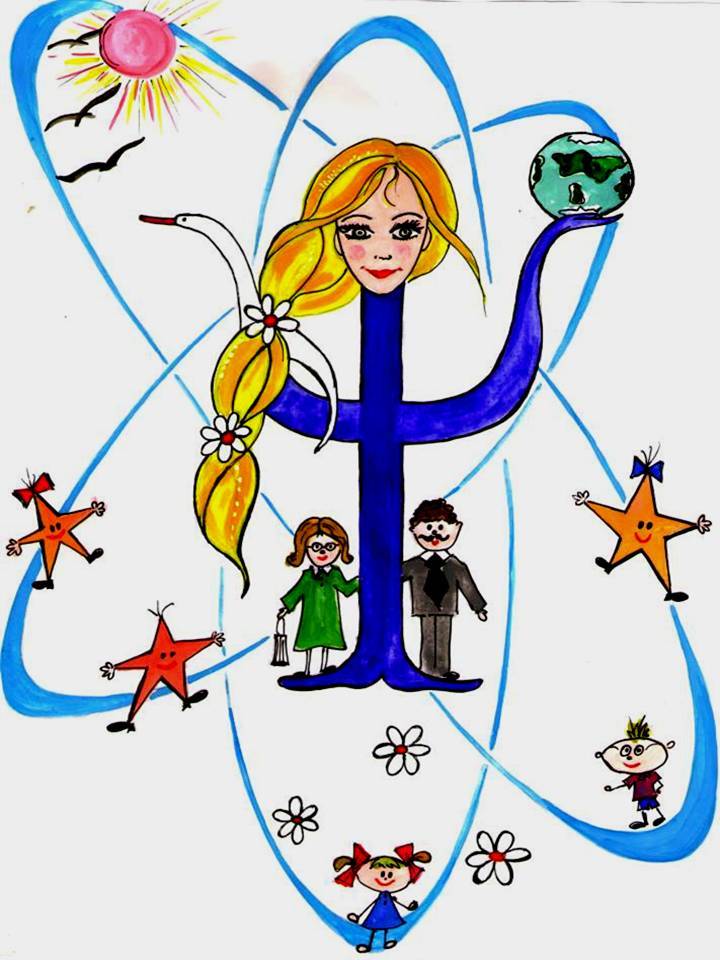 Цель:Оказание психологической помощи участникам образовательного процесса в соответствии сцелями и задачами образовательного учреждения, способствование созданию оптимальныхусловий для реализации права каждого ребенка на полноценное познавательное и личностноеразвитие.Задачи:1.Осуществление психолого-педагогической диагностики для раннего выявления различного рода проблем у учащихся, определения причин их возникновения и поиска наиболее эффективных способов их профилактики и преодоления.2.Осуществление в разнообразных формах индивидуального сопровождения развития ребенка, направленного на преодоление проблем, возникающих у него в процессе обучения, общения, на этапе выбора профиля обучения и профессионального самоопределения.3.Проведение комплекса мероприятий для выявления и сопровождения учащихся «группы риска» и детей ОВЗ.4.Обеспечение преемственности в процессе обучения и сопровождения ребенка.5.Реализация системно-ориентированных программ сопровождения, направленных на профилактику проблем в учебной, социальной и эмоционально-волевой сферах, сохранение здоровья учащихся.6.Осуществление информационной поддержки учащихся, учителей и родителей по проблемам в учебной, социальной и эмоциональной сферах, а также по вопросам выбора профиля обучения.Распространение опыта сопровождения учащихся, повышение психолого-педагогической компетентности всех участников образовательного процессаПриоритетные направления в работе на 2018-2019 учебный год:1.Мониторинг сформированности УУД в начальной школе.2.Психологическая поддержка учащихся 1 и 5 классов в период адаптации.3.Психологическое сопровождение учащихся 1-9 классов в работе ФГОС ООО.4.Психологическое сопровождение детей с ОВЗ.5.Психологическое сопровождение детей «группы риска».6.Психологическое сопровождения учащихся, испытывающих трудности в освоении ООП.7.Предпрофильная и профильная подготовка учащихся, профориентация.8.Развитие психологической компетентности субъектов образовательных отношений.9.Психологическая подготовка учащихся к ЕГЭ, ОГЭ.10.Поддержка исследовательской деятельности учащихся.Педагог- психолог  Абдуразакова П.А.________________________№Содержание работыДатаГде и с кемОжидаемые результатыпроведенпланируетсяияпровестиПСИХОДИАГНОСТИЧЕСКАЯ РАБОТАПСИХОДИАГНОСТИЧЕСКАЯ РАБОТА1.Диагностика личностныхСентябрь-1-й классВыявлениеособенностей учащихся 1 класса воктябрьдезадаптированныхпериод адаптации:детей. Выработка1. Наблюдение за учащимися на урокахрекомендацийи вне уроков.родителям и классным2. Определение уровня мотивационнойруководителям.готовности.Ознакомление3.Анкета для родителей по выявлениюпедагогов с результатамиуровнямониторинга.адаптации ребёнка.4. Опросник для учителя.5. Методика выявления уровнятревожности.6. Проективная методика «Школа».2.Диагностика адаптации учащихся 5Октябрь-5 классИзучение течениякласса к новым условиям обученияноябрьадаптации1. Тест школьной тревожностипятиклассников, выявление(Филлипс)детей2. Методика «Самооценка» (Т.В.Дембо,с неблагоприятнымС. Я. Рубенштейн)течением3. Определение мотивации младшегоадаптации, оказание имшкольника к обучению в школе (Н.психологическойЛусканова).поддержки.4. Методика «Социометрия» Дж.Морено.3.Изучение уровня школьной мотивацииНоябрь-Учащиеся 2-Определение причиндекабрь3низкойклассовмотивации.Индивидуальноеконсультирование классныхруководителей и родителей4.Диагностика уровня сформированностиНоябрь-Учащиеся 1-Изучение уровняУУД у учащихся 1-9 классов придекабрь9 хсформированности УУД,переходе на ФГОСклассовоказание психологическойподдержки5.Диагностика склонностей иЯнварь-9 классФормированиеспособностей старшеклассников сфевральответственногоцельюотношения к выборупрофориентации:профессионального пути1.Методика «Профиль»через(методика карты интересов А.расширение границГоломштока в модификации Г.самопознанияРезапкиной)и получение информации о2. Методика «Тип мышления»мире(методика в модификации Г.профессий, раннееРезапкиной)выявление3. Методика «Эрудит»профессиональных и(методика ШТУР в модификации Г.познавательных интересовРезапкиной)4. Опросник профессиональныхсклонностей(методика Л. Йовайши в модификацииГ. Резапкиной)6.Проведение методики на выявлениеФевраль-8 классОпределение учебныхинтересов и склонностей «Картамарти профессиональныхинтересов»интересов.Выработка рекомендацийучащимся попрофессиональномусамоопределению7.Диагностика готовности учащихся 4Март4 классВыявление уровнякласса к переходу в среднее звеноготовности к переходу в1.Тест школьной тревожностисреднее звено ,(Филлипс)предварительный прогноз2. Методика «Самооценка» (Т.В.Дембо,возможных трудностей приС. Я. Рубенштейн)обучении в 5 классе3. Определение мотивации младшегошкольника к обучению в школе (Н.Лусканова).4. Методика «Социометрия» Дж.Морено.5. Определение уровня умственногоразвития (Замбицявичене)8.Диагностика уровня тревожностиапрель9,11классВыявление детей с высокойучащихся 9-х, 11-х классов притревожностью. Выявлениеподготовке к сдаче ГИА и ЕГЭпричин стрессо1.Тест на тревожность Спилбергера -неустойчивости.Ханина. (Методика оценки тревожностиВыработка рекомендацийЧ.Д. Спилбергера и Ю.Л. Ханина)классным руководителям.Ознакомление педагогов срезультатами диагностики.9.Диагностические методики выявленияСентябрь-УчащиесяПодготовка документов науровня актуального развитияапрельшколыПМПК. Выработкаучащихсярекомендацийпо дальнейшемуобучению учащихся10.Диагностика одаренных детей (поВ теч.ОдаренныеВыявление уровнязапросу)годадетиинтеллектуальныхспособностейучащихся, направленностиспособностей личностиКОРРЕКЦИОННО- РАЗВИВАЮЩАЯ РАБОТАКОРРЕКЦИОННО- РАЗВИВАЮЩАЯ РАБОТАКОРРЕКЦИОННО- РАЗВИВАЮЩАЯ РАБОТА1.Групповые занятия с учащимися 1-хМарт-1-е классыОсвоение учащимисяклассовапрельсодержания ФГОС идостижения иминеобходимых результатовшкольного образования2.Групповые занятия с учащимися 4-хапрель4 классСнятие тревожности приклассов « Дорога в пятый класс»переходе в среднее звено3.Индивидуальные и групповые занятия сВ теч.годаУчащиеся сНормализацияучащимися с ОВЗОВЗпсихического здоровьяучащихся,развитие психическихпроцессов, мотивации,развитие эмоционально-волевой сферы,коммуникативных уменийи навыков4.Занятия по адаптации с учащимися 1,5в теч.1,5 кл.Повышение уровняклассов.годапсихологическойготовности детей кобучению, познавательномуразвитию, общению.5.Индивидуальные и групповые занятия сВ течение2-11 классыРазвитиеодареннымигода (поинтеллектуальногообучающимисязапросу)потенциала.формирование личностныхи коммуникативныхкачеств6.Организация и проведениеВ теч.годаПедагогичесСнять психологическоепсихологическихкийнапряжение, повыситьтренингов для педагоговколлективпрофессиональнуюшколыкомпетентность в целом7.Коррекционная работа по запросув теч.годаКОНСУЛЬТАЦИОННАЯ РАБОТА1. Консультации по адаптациисентябрь-учителяИнформирование учителейдетей к школеоктябрьначальныхи родителей о прохождении Консультации для педагоговклассов,адаптации учащихся к«Как помочь ребенкуродителишколе, дать рекомендацииуспешно адаптироваться ки выработать общуюшкольным условиям»;стратегию при оказании Консультирование родителейпсихолого-педагогической«Адаптация к школе.помощи учащимся Основные показателидезадаптантам.благоприятной адаптацииребенка к школе»2.Консультации по предупреждениюноябрь -учителяПовышениенеуспеваемостидекабрьначальныхпсихологическойучащихсяклассовкомпетенции педагогов.3. Консультации поянварь -учащиеся,Исследованиепрофориентациифевральучителяпознавательных Консультация учителейинтересов учащихся в связи«Уверенность в своихс задачами профориентацииспособностях и профессиональнои дать необходимыеважных качествах»;рекомендации Консультации родителей «Семьпри осуществлениишагов к взвешенномупервичногорешению»;профессионального Консультации учащихся посамоопределения.результатам диагностики.4. Консультации по работе сВ теч.учителя,Психологическаядевиантными детьмигодародителиподдержка учащихся Индивидуальное«группыконсультированиериска»(рекомендации поулучшению детско-родительскихотношений, изменение, еслинеобходимо, стиля воспитания,переадресация к другимспециалистам); Групповые и индивидуальныеконсультации учащихся; Консультации педагогов порезультатам тестированияи наблюдений, рекомендации повыбору адекватныхметодов, педагогическоговлияния на весь класс в целоми на отдельных учащихся.5. Консультации по формированиюв теч.учителя,Повышениеу учащихся установкигодаучащиеся,психологическойна здоровый образ жизниродителиграмотности, умение Консультирование родителей «Ясамостоятельно находитьрасту здоровым»;решения в сложных«Влияние алкоголя и никотина наситуацияхздоровье ребенка»;«Вместе с сыном, вместе сдочкой» Консультирование учителей«Правовые аспекты всфере охраны здоровья»; Консультирование учащихся«Формула здоровья».6.Консультации «Экзамены и ЕГЭ»Март -учителя,Дать рекомендацииапрельучащиесяучащимся и их родителямпо психологическойготовности к сдачеэкзаменов. Провеститренингипо возникающимпроблемам.7. Консультации по готовностиапрельучителя,Дать рекомендацииучащихся начальныхродителипедагогам и родителям поклассов к переходу в среднеепсихологическойзвеноготовности к переходу в Консультация педагоговсреднее«Основные новообразованиязвено. Провести тренингимладшего школьного возрастапо возникающим(рефлексия, теоретическоепроблемам.мышление)»; «Учебныенавыки как условие успешногообучения будущегопятиклассника» Консультации для родителей«Психологическиеособенности четвероклассников»8. Консультации помайучителя,Психологическаяпсихологической готовности кродителиподдержкаобучению в школе «Треугольник ответственности»; «Мы с ребенком идем в школу»9.Консультации по проблемев теч.учителя,Психологическаявзаимоотношения в семье игодародители,поддержкаколлективеучащиеся10.Групповые консультации родителейпородителиПсихологическая(родительскиеотдельноподдержкасобрания) по профилактике кризисов иму плануаутоагрессивного поведения средиучащихся11.Индивидуальное консультированиев теч.Учителя, кл.Психологическаяучителей погодаруководителподдержкавопросам обучения и взаимодействия сиучащимися12.Индивидуальные и групповыев теч.консультации по запросугодаПСИХОЛОГИЧЕСКОЕ ПРОСВЕЩЕНИЕ1.Психологический практикум дляВ теч.Учащиеся 1-Повышениеучащихся:года11 класспсихологической культуры-беседыучащихся- лекции- психологические игры и др.2.Выступления на родительскихПоРодителиПовышениесобраниях по программеотдельнопсихологической культурыобучения родителей (законныхмуродителейпредставителей) основампланудетской психологии3.«Круглый стол» для педагогов: «ОтоктябрьпедагогиПовышениемолодого специалистапсихологической культурык успешному педагогу»учителей4.Психолого-педагогический практикумноябрьпедагогиПовышениедля учителей:январьпсихологической культуры,- «Пути успешной адаптации»сотрудничество учителей и-«Гиперактивный ребенок в школе»психолога5.Занятия для учащихся 9-11 классов поДекабрь -УчащиесяСнижение рискапрофилактикеянварь9-11 классупотребления ПАВ,употребления ПАВповышение- « Подросток и наркотики»психологической культуры- « Страдания от кибермании»подростков, осмысление- « Влияние на здоровье личностинеобходимости бережногоаддиктивного поведения»отношенияк здоровью6.Педагогический консилиум по итогаммайпедагогипедагогипедагогиПсихолого-педагогическоеработы психолого-педагогическогопросвещение педагоговсопровождения 1- 9х классов в рамкахФГОС7.Психологическая подготовка учащихсяВ теч.УчащиесяУчащиесяУчащиесяПрофилактикак ЕГЭ и ОГЭгода9,11 класс9,11 класс9,11 классвозникновения стрессовпри сдаче ЕГЭ8.Работа по сохранению и укреплениюВ теч.Учителя,Учителя,Учителя,Психологическоездоровья участниковгодародители,родители,родители,просвещениеучащиесяучащиесяучащиесяобразовательного процессародителей, учащихся,педагогов9.Психологическое просвещение пов теч.годазапросуОРГАНИЗАЦИОННО-МЕТОДИЧЕСКАЯ РАБОТАОРГАНИЗАЦИОННО-МЕТОДИЧЕСКАЯ РАБОТА1.Ознакомление с планом работы школыСентябрьСогласованность работы сна 2018-2019 учебныйучастникамигод. Планирование работы педагога-образовательногопсихолога в соответствиепроцессас приоритетными направлениямишколы и запросамиучастников образовательного процесса.2.Разработка индивидуальных иСентябрь-Психологическоегрупповых коррекционныхоктябрьпросвещение всехпрограмм с разными категориями детейучастниковобразовательного процесса3.Изучение нормативных документов иВ теч.Осведомленность в областипсихологическойгодапсихологических знаний налитературы. Работа с образовательнымисовременном этапеИнтернет-сайтами.4.Изготовление пособий к занятиям.В теч.ФормированиеОборудование кабинета.годаметодической базыРасширение картотеки диагностическойкабинета и деятельностиметодики,педагога-психологакомплектование инструментария исистематизация картотекикоррекционных, развивающих методики программ5.Издание стендовых методическихВ теч.Психологическоематериалов, буклетов,годапросвещение всехпамяток для учащихся, педагогов,участниковродителей пообразовательного процессанаправлениям, оформлениеинформации на школьный сайт.6.Обработка, анализ, обобщениеПостояннНаписание справок,результатов деятельности,оотчетов, анализаотчетов, анализаинтерпретация полученных данныхдеятельности, выпускдеятельности, выпускметодическихметодическихрекомендацийрекомендаций7.Заполнение учетно-отчетнойПостояннЗаполнение журналовЗаполнение журналовдокументацииопедагога- психолога спедагога- психолога сучащимися,учащимися,родителями, педагогамиродителями, педагогамиЭКСПЕРТНАЯ РАБОТАЭКСПЕРТНАЯ РАБОТА1.Индивидуальные консультации сСентябрьСоставление планаСоставление планаСоставление планапедагогами посопроводительной работысопроводительной работысопроводительной работысопроводительной работе с учащимисяпедагога- психолога спедагога- психолога спедагога- психолога св течение года.учащимися, педагогами,учащимися, педагогами,учащимися, педагогами,родителями каждого класса вродителями каждого класса вродителями каждого класса втечение учебного годатечение учебного годатечение учебного года2.Участие в проведении М/О классныхОктябрь-ВзаимодейПовышениеПовышениеПовышениеруководителей:апрельствие с кл.психологическойпсихологическойпсихологическойрук.компетентности педагогов вкомпетентности педагогов вкомпетентности педагогов вработе с детьми сработе с детьми сработе с детьми струдностями в обучении итрудностями в обучении итрудностями в обучении ипроблемами в поведениипроблемами в поведениипроблемами в поведении3.Индивидуальные и групповыеВ теч.Выработка эффективныхВыработка эффективныхВыработка эффективныхконсультации педагогов погодаформ взаимодействия междуформ взаимодействия междуформ взаимодействия междувопросам взаимодействия спедагогами и обучающимисяпедагогами и обучающимисяпедагогами и обучающимисяобучающимися4.Выступления на педагогических советахВ теч.Получение педагогамиПолучение педагогамиПолучение педагогамишколы (по запросугодасведений о ходесведений о ходесведений о ходеадминистрации)психологической работы спсихологической работы спсихологической работы сучащимися по различнымучащимися по различнымучащимися по различнымнаправлениямнаправлениямнаправлениям5.Оказание методической помощиВ теч.Методические рекомендацииМетодические рекомендацииМетодические рекомендацииклассным руководителям вгодаклассным руководителям вклассным руководителям вклассным руководителям впроведении классных часов ипроведениипроведениипроведенииродительских собранийпросветительской работы.просветительской работы.просветительской работы.6.Участие в работе РМО педагогов-В теч.Повышение уровняПовышение уровняПовышение уровняпсихологов района, участиегодапрофессиональнойпрофессиональнойпрофессиональнойв семинарах, конференциях, открытыхкомпетенциикомпетенциикомпетенцииродительских собраниях.7.Участие в работе школьной ПМПкВ теч.Повышение уровняПовышение уровняПовышение уровнягодапрофессиональнойпрофессиональнойпрофессиональнойкомпетенциикомпетенциикомпетенции